МКУК Киевский СДКМитинг памяти и скорби.«Память нашу не стереть годами».	Специалисты Дома Культуры 22 июня провели с юными жителями своего села митинг памяти и скорби «Память нашу не стереть годами». Ребята узнали, что благодаря мужеству, стойкости и самоотверженности советских людей, которые ценой неимоверных усилий и жертв, сумели остановить, повернуть вспять, а затем и разгромить вероломного врага. В нашей памяти навсегда останется героизм бойцов и командиров, пехотинцев и танкистов, лётчиков и моряков, которые приняли на себя первый удар врага. Честь и слава нашим защитникам! Вечная память павшим. Юные участники рассказали стихи, возложили цветы и зажгли свечи памяти у мемориала погибшим воинам.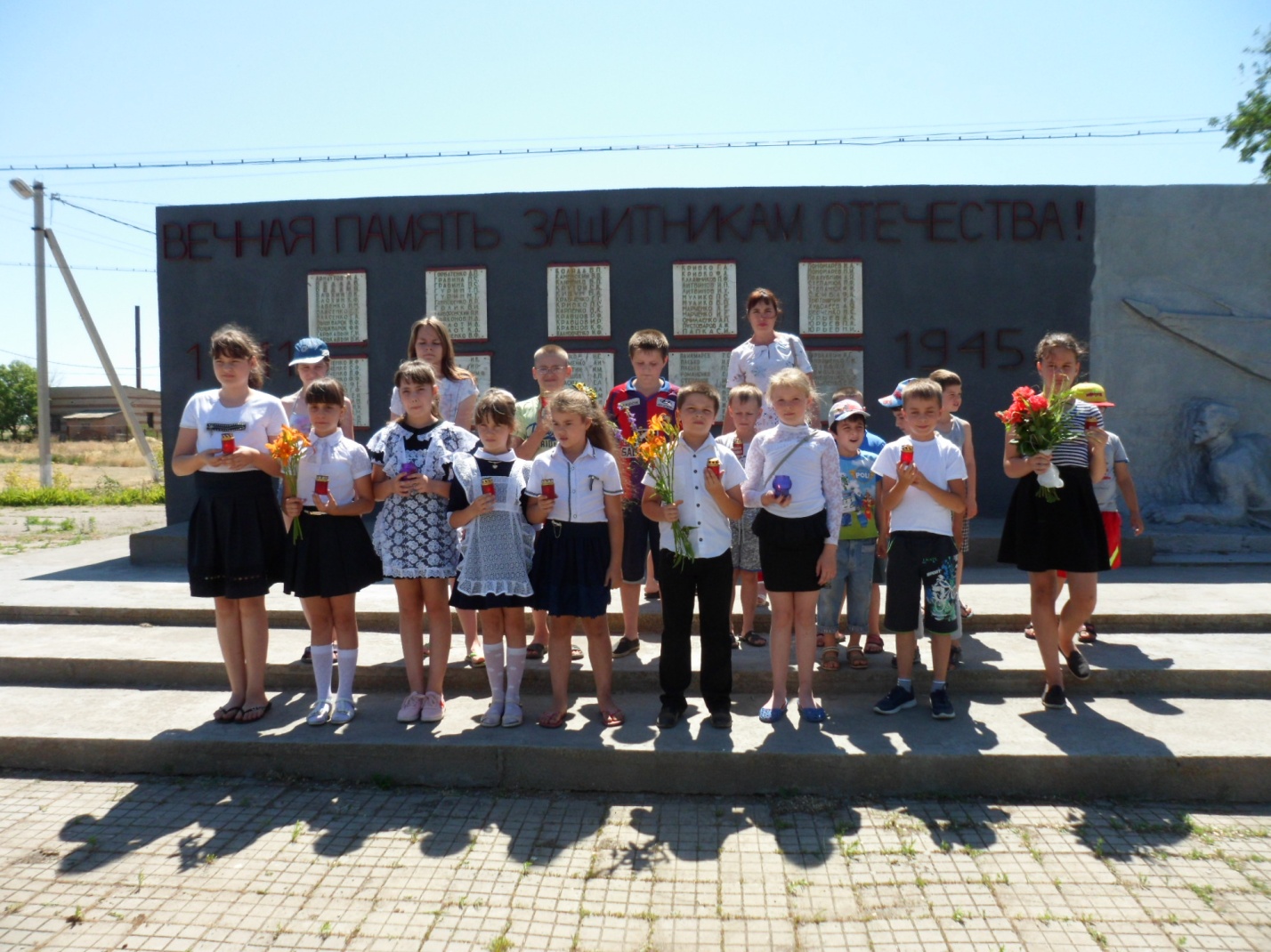 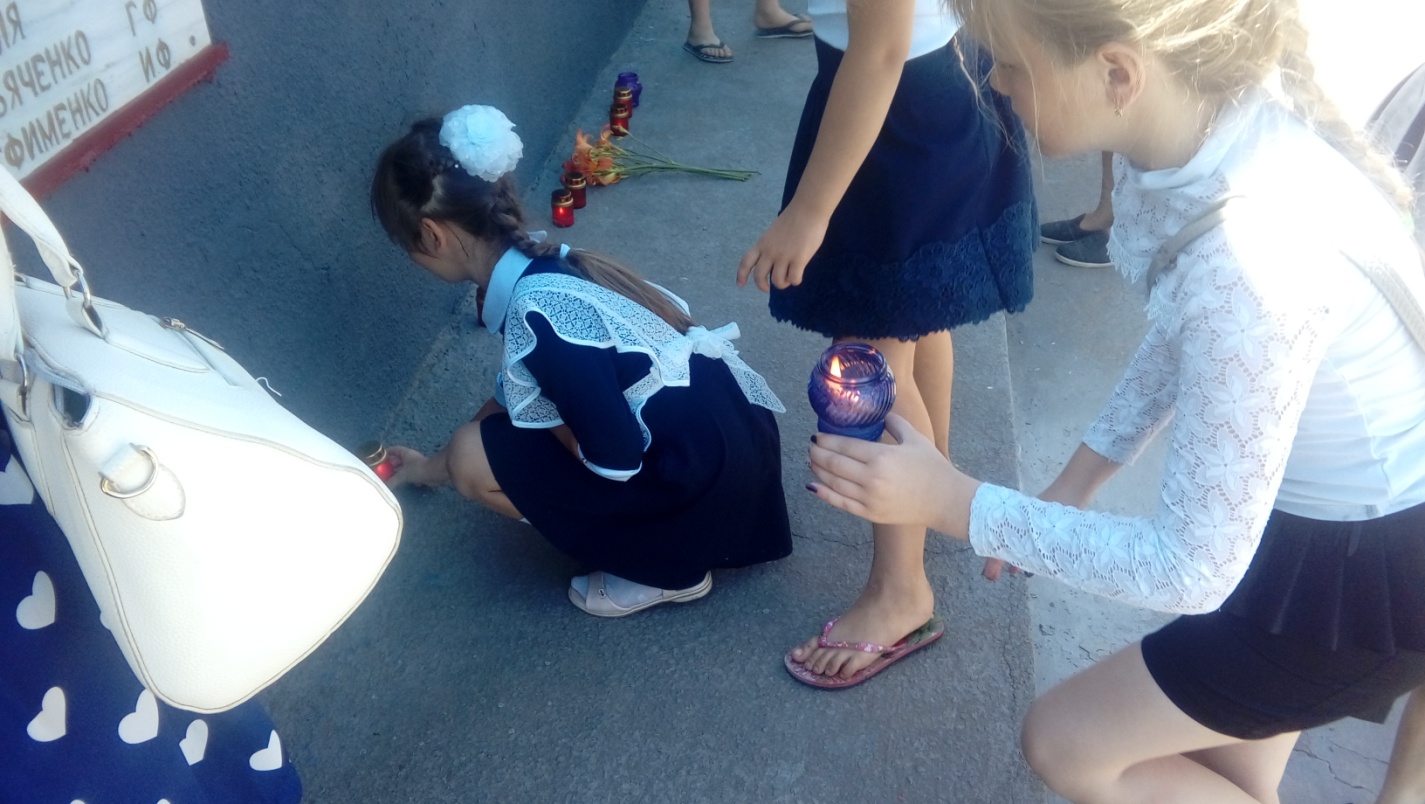 